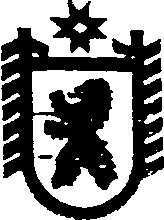 Республика КарелияКОНТРОЛЬНО-СЧЕТНЫЙ КОМИТЕТ СЕГЕЖСКОГО МУНИЦИПАЛЬНОГО РАЙОНАПОСТАНОВЛЕНИЕот 27 июля  2017 года   № 37   СегежаОб утверждении перечня информации о деятельности Контрольно-счетного комитета Сегежского муниципального района, размещаемой в информационно-телекоммуникационной сети «Интернет»	В соответствии со статьей 13 Федерального закона от 9 февраля 2009 г. № 8-ФЗ «Об обеспечении доступа к информации о деятельности государственных органов и органов местного самоуправления», пунктом 7 Порядка утверждения перечней информации о деятельности органов местного самоуправления Сегежского муниципального района, размещаемой в информационно-телекоммуникационной сети «Интернет», утвержденного решением Совета Сегежского муниципального района от 22 мая 2017 г. № 354, Контрольно-счетный комитет Сегежского муниципального района  постановил:Утвердить прилагаемый перечень информации о деятельности Контрольно-счетного комитета Сегежского муниципального района, размещаемой в информационно-телекоммуникационной сети «Интернет».Обнародовать настоящее постановление путем размещения в информационно-телекоммуникационной сети «Интернет» на официальном сайте администрации Сегежского муниципального района http://home.onego.ru/~segadmin/.  Контроль за исполнением настоящего постановления возложить на председателя Контрольно-счетного комитета Сегежского муниципального района Т.И. Рудковскую.Настоящее постановление вступает в силу со дня его официального обнародования. Председатель Контрольно-счетного комитетаСегежского муниципального района                                                            Т.И. Рудковская                                       Разослать: в дело, ОИТ и ЗИ. Перечень информации о деятельности Контрольно-счетного комитета муниципального района, размещаемой в информационно-телекоммуникационной сети «Интернет»_________________________________            УТВЕРЖДЕНПостановлением Контрольно-счетного комитета Сегежского  муниципального района от 27 июля 2017 г. № 37№ п/пКатегория информацииПериодичность размещения, сроки обновленияинформации 1.Общая информация о Контрольно-счетном комитете муниципального района (далее – КСК), в том числе:1.1.Наименование и структура КСК, почтовый адрес, адрес электронной почты (при наличии), номера телефонов для получения справочной информацииПоддерживается в актуальном состоянии, обновление в течение 5 дней со дня вступления в силу муниципального правового акта (далее – МПА)1.2.Сведения о полномочиях КСК, его задачах и функциях, а также перечень нормативных правовых актов, определяющих эти полномочия, задачи и функцииПоддерживается в актуальном состоянии, обновление в течение 5 дней со дня вступления в силу МПА1.3.Сведения о председателе КСК (фамилия, имя, отчества, а также при согласии иные сведения о нем)Поддерживается в актуальном состоянии, обновление в течение 5 дней со дня вступления в силу МПА2.Информация о нормотворческой деятельности КСК, в том числе:2.1.МПА, изданные КСК, включая сведения о внесении в них изменений, признании их утратившими силу, признании их судом недействующими, а также сведения о государственной регистрации МПА в случаях, установленных законодательством Российской ФедерацииВ течение 5 дней со дня вступления в силу МПА, решения суда 2.2.Тексты проектов МПАВ соответствии со сроками, установленными инструкцией по делопроизводству органов местного самоуправления Сегежского муниципального района2.3.Информация о размещении заказов на поставки товаров, выполнение работ, оказание услуг муниципальных нужд в соответствии с законодательством Российской Федерации о размещении заказов на поставки товаров, выполнение работ, оказание услуг для государственных и муниципальных нужд.В течение 1 рабочего дня с даты размещения извещения о закупке в Единой информационной системе в сфере закупок2.4Административные регламенты, стандарты и методики проведения контрольных и экспертно-аналитических мероприятийПоддерживается в актуальном состоянии, обновление в течение 5 дней с момента изменения информации2.5Установленные формы обращений, заявлений и иных документов, принимаемых КСК к рассмотрению в соответствии с законами и иными нормативными правовыми актами, МПА Поддерживается в актуальном состоянии обновление в течение 5 дней со дня вступления в силу МПА2.6.Порядок обжалования МПАПоддерживается в актуальном состоянии, обновление в течение 5 дней со дня вступления в силу МПА3.Информация о текущей деятельности3.1Информацию о результатах проверок, проведенных КСК в пределах ее полномочий, а также о результатах проверок, проведенных в КСКежеквартально3.2Отчет о деятельности КСКВ течение 5 дней со дня утверждения Советом Сегежского муниципального района4.Сведения об использовании КСК выделяемых бюджетных средствЕжегодно, не позднее 1 апреля года, следующего за отчетным5.Информация о кадровом обеспечении5.1Сведения о вакантных должностях муниципальной службы, имеющихся в КСКВ течение 5 дней с момента изменения информации5.2Квалификационные требования к кандидатам на замещение вакантных муниципальных должностей и должностей муниципальной службы в КСКВ течение 5 дней с момента изменения информации5.3Условия и результаты конкурсов на включение в кадровый резерв и замещение вакантных муниципальных должностей и должностей муниципальной службы в КСКНе позднее 5 дней с момента объявления или подведения итогов конкурса на включение в кадровый резерв или замещение вакантных должностей.5.4Номера телефонов, по которым можно получить информацию по вопросу замещения вакантных должностей в КСКВ течение 5 дней с момента изменения информации6.Информация о работе КСК с обращениями граждан (физических лиц), организаций (юридических лиц), общественных объединений, государственных органов, органов местного самоуправления, в том числе:6.1.Порядок и время приема граждан (физических лиц), в том числе представителей организаций (юридических лиц), общественных объединений, государственных органов, органов местного самоуправления, порядок рассмотрения их обращений с указанием актов, регулирующих эту деятельностьПоддерживается в актуальном состоянии, обновление в течение 5 дней с момента изменения информации6.2.Фамилия, имя и отчество руководителя КСК или иного должностного лица, к полномочиям которых отнесены организация приема граждан (физических лиц), в том числе представителей организаций (юридических лиц), общественных объединений, государственных органов, органов местного самоуправления, обеспечение рассмотрения их обращений, а также номер телефона, по которому можно получить информацию справочного характера Поддерживается в актуальном состоянии, обновление в течение 5 дней с момента изменения информации6.3.Обзоры обращений граждан (физических лиц), в том числе представителей организаций (юридических лиц), общественных объединений, государственных органов, органов местного самоуправления, а также обобщенная информация о результатах рассмотрения этих обращений и принятых мерах Ежегодно, не позднее 10 февраля года, следующего за отчетным7.Иная информация о деятельности КСК, подлежащая размещению в информационно-телекоммуникационной сети «Интернет» в соответствии с федеральным законодательством, законодательством Республики КарелияВ сроки, установленные федеральным законодательством, законодательством Республики Карелия